Сомбор 03.02. 2021.Број: 23-594П Р О Г Р А М   за превнцију и сузбијањеболничких инфекција уОпштој  болници„Др Радивој Симоновић“ СомборСомбор 2022.годинеНа основу Закона о заштити становништва од заразних болести (Службени гласник Р.Србије број 15/2016) и Правилника о спречавању, раном откривању и сузбијању болничких инфекција (Сл. гласник  Р.Србије број: 1/2020),по предлогу  Комисије за заштиту од болничких инфекција Општа болница „Др Радивој Симоновић“ Сомбор на седници одржаној 03.02.2022.године_вршилац директора Опште болнице „др Радивој Симоновић“ Сомбор доноси:П Р О Г Р А М   за превенцију и сузбијање болничкихинфекција у  Општој  болници „др Радивој Симоновић“Со м б о р за период2022-2025.годинеЧлан 1.У циљу спречавања појаве, раног откривања и сузбијања болничких инфекција, у складу са законом, образује се Комисија зазаштиту од болничких инфекција (у даљем тексту Комисија) чији је основни задатак доношење стручних, организационих и других законом прописаних мера.Директор Опште болнице „Др Радивој Симоновић“ Сомбор формираће  Организациону јединицу  за болничке инфекције коју чини :доктор медицине специјалиста  епидемиологије и здравствени радник задужен за превенцију и сузбијање болничких инфекција који има средње образовање у трајању од четири године или здравствени радник са вишим,односно високим одразовањем на студијама првог степена ( основне,струковне академске или специјалистичке струковне студије)Уредити надзор над редовном пријавом заразних и незаразних болести које подлежу обавезном пријављивању у складу са законом, путем сервиса јавног здравља-увођењем електронског пријављивања заразних болести  у скалдфу са стручно-методолошким упутством Иинститута за јавно здравлје Србије од 01.јануара 2022.године;         3.  Израдити Стратегију за управљање ризиком у Општој болници за период 2022-2025..године         4.  Уредити путеве транспорта (чисто-нечисто) у Централној стерилизацији приликом предстојеће реконстукције хируршког операционог блока у складу са Стратешким планом. Члан 2.Чланови Комисије су представници различитих специјалности из домена рада Опште болнице и Завода за јавно здравље.Члан 3.Заштита од настанка и ширења болничких инфекција обавља се спровођењем општих и посебних мера (мере по клиничким и епидемиолошким индикацијама) у складу са законом                                                                                      Члан 4. Опште мере за заштиту становништва од заразних болести су:1) обезбеђивање здравственo безбедне хране, прeдмeтa кojи дoлaзe у дoдир с хрaнoм и предмета опште употребе, као и санитарно-хигијенских услова за њихову производњу и промет;2) oбезбеђивање здрaвствeнe испрaвнoсти вoде3) обезбеђивање санитарно-техничких и хигијенских услова у објектима 4) спровођење превентивне дезинфекције5) ангажованје екстерних овлашћених организација за обављање дезинсекције и дератизације у објектима6) уклањање људских излучевина, лешева, органа и ткива, и других отпадних материја на начин и под условима који не угрожавају здравље становништва, животну средину.7. микробиолошко испитивање хране8. испитивање водеПосебне мере за заштиту становништва од заразних болести су:лабораторијско испитивање ради утврђивања узрочника заразних болести2) постављање дијагнозе заразне болести;3) пријављивање;4) имунизација 5) дезинфекција, дезинсекција и дератизација по епидемиолошким индикацијама;6) здравствени прегледи одређених категорија запослених лица у објектима под санитарним надзором 7) здравствено васпитање и образовање одређених категорија запослених лица;8) инфoрмисaњe здрaвствeних рaдникa.Члан 5.	Спровођење општих и посебних мера дефинисано је Планом и Стручно-методолошким упутством Комисије за интрахоспиталне инфекције.Члан 6.	Пријављивање заразних и незаразних болести: обавља се у складу са Правилником о пријављивању заразних болести и других случајева утврђених Законом о заштити становништва од заразних болести .Члан 7.	Имунизација се спроводи у складу са Правилником о имунизацији и начину заштите лековима .Члан 8.	Програм рада Комисије доноси се на основу Уредбе о заштити становништва од заразних болести и чува као дугорочни документ на основу кога ће се сваке године до 1о.јануара сачинити План рада комисије за надзор над болничким инфекцијама за текућу годину.Члан 9.	Измена ставки Програма рада Комисије обавља се на предлог председника Комисије, у случају измене законске регулативе, односно у случају када одредбе важећег Програма више нису применљиве.Вршилац дужности директора  Опште болнице „Др Радивој Симоновић“ Сомбор     ___________________________                                                                                                     Др Драган Растовић, ОПШТА БОЛНИЦА„Др Радивој Симоновић“ СомборВојвођанска 7525000 Сомбор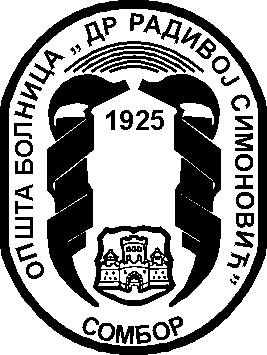 Матични број: 08906173;         Регистарски број: 8236092170;         Шифра делатности: 85-110;         ПИБ: 106205005;Текући рачуни: 840-801661-66; 840-787667-47; 840-1242761-40Матични број: 08906173;         Регистарски број: 8236092170;         Шифра делатности: 85-110;         ПИБ: 106205005;Текући рачуни: 840-801661-66; 840-787667-47; 840-1242761-40Матични број: 08906173;         Регистарски број: 8236092170;         Шифра делатности: 85-110;         ПИБ: 106205005;Текући рачуни: 840-801661-66; 840-787667-47; 840-1242761-40